https://link.springer.com/article/10.1007/s10904-024-03172-7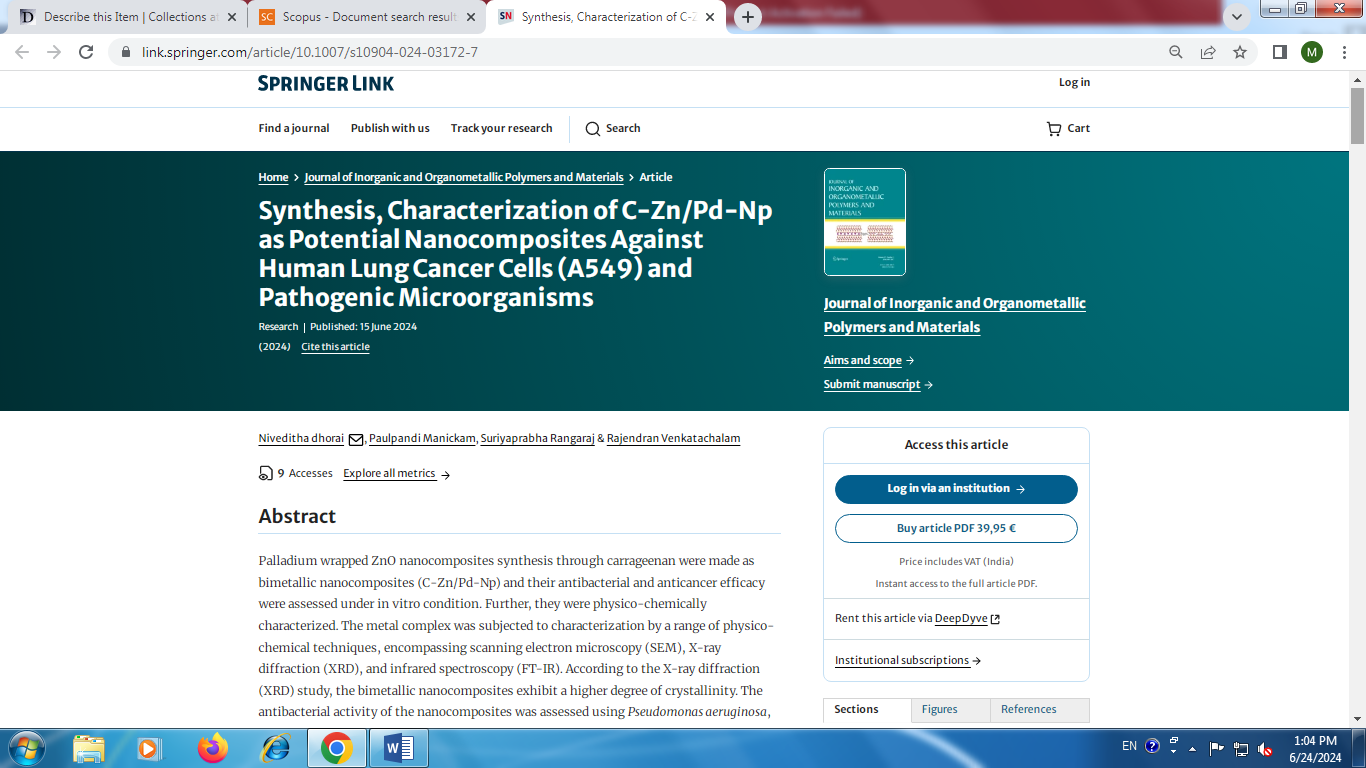 